ΔΕΛΤΙΟ ΤΥΠΟΥΜε το δημοψήφισμα η συγκυβέρνηση ΣΥΡΙΖΑ - ΑΝΕΛ, ουσιαστικά καλεί το λαό να εγκρίνει τη δική της πρόταση προς τους δανειστές, η οποία είναι η άλλη όψη του ίδιου νομίσματος. Οι συνταξιούχοι, ο λαός να μην επιλέξουν ανάμεσα στη Σκύλλα και τη Χάρυβδη. Να απορρίψουν τόσο την πρόταση ΕΕ - ΔΝΤ - ΕΚΤ όσο και την πρόταση της κυβέρνησης, γιατί και οι δύο προτάσεις περιέχουν βάρβαρα αντιλαϊκά μέτρα, που θα προστεθούν στα μνημόνια και τους εφαρμοστικούς νόμους, που παραμένουν άθικτα.Μοναδική ρεαλιστική λύση προς όφελος του λαού είναι η αποδέσμευση από την ΕΕ, με μονομερή διαγραφή του χρέους και ρήξη με το κεφάλαιο και τα μονοπώλια, για να πάρει ο λαός την εξουσία στα χέρια του.Απαιτούμε να διασφαλισθούν άμεσα:Η πληρωμή των συντάξεων, των μισθών και των επιδομάτων ανεργίαςΗ παροχή Υγείας και φαρμάκων χωρίς καμία επιβάρυνση για το λαό. Καμία περικοπή στα δημόσια νοσοκομεία!Επέκταση σε όλα τα Μέσα Μαζικής Μεταφοράς του μέτρου της δωρεάν χρήσης. Κατάργηση των διοδίων.Πάγωμα των δόσεων για φόρους, στεγαστικά και καταναλωτικά δάνεια.Πάγωμα των πληρωμών για φως, νερό, τηλέφωνο. Καμιά διακοπή συνδέσεων.Καλούμε σε αγωνιστική ετοιμότητα και επαγρύπνηση για την προστασία  των  δικαιωμάτων  μας.Πειραιάς, 30 Ιούνη 2015Η διοίκηση της ΠΕΣ-ΝΑΤ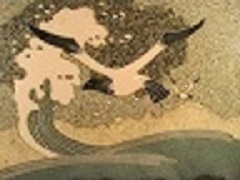 ΠΑΝΕΛΛΗΝΙΑ ΕΝΩΣΗ ΣΥΝΤΑΞΙΟΥΧΩΝΝΑΥΤΙΚΟΥ ΑΠΟΜΑΧΙΚΟΥ ΤΑΜΕΙΟΥΠ Ε Σ  -  Ν Α ΤΚολοκοτρώνη 99, (3ος όροφος) – Πειραιάς ΤΚ: 18535Τηλ/Φαξ: 210 4137271 - email: pesnat.pesnat@gmail.com